Муниципальное общеобразовательное учреждение – основная общеобразовательная школа №6 г. Аткарска Саратовской областиСистема задач на закрепление умений и навыков по теме: «Сложение и вычитание десятичных дробей» в 5 классеАвтор-составитель: учитель математики (учитель-практикант)МОУ-ООШ №6 г. АткарскаНестерова Наталья Сергеевнаг. Аткарск, 2019-2020 уч. год1. Выполните действия: 2. Решите уравнения:3. Вычислите удобный способом:4. Разложите по разрядам следующие числа:а) 2,391;б) 0,087;в) 4,194;г) 10,0043д) 23,000574.5. Зная, что , найдите значение выражения или решите уравнение:6. Решите задачу: 1) Собственная скорость моторной лодки 32,7 км/ч. Скорость течения реки 2,86 км/ч. Найдите скорость моторной лодки по течению реки и против течения реки.2) Один тракторист вспахал 13,8 га земли, что оказалось на 4,7 га меньше, чем вспахал второй тракторист. Сколько гектаров земли вспахали оба тракториста вместе?3) Скорость велосипедиста 15 км/ч, а скорость пешехода на 9,7 км/ч меньше. На сколько уменьшится расстояние между ними за 1 ч, если они движутся навстречу друг другу? На сколько увеличивается расстояние между ними за 1 ч, если они движутся из одной точки в противоположные стороны?4) Найдите периметр треугольника ABC, если AB = 2,8 см, BC больше AB на 0,8 см, но меньше AC на 1,1 см.5) Масса автомобиля Нива 11,5 ц, а масса автомобиля Волга 14,2 ц. На сколько масса Волги больше массы Нивы? Решите задачу с помощью десятичных дробей и переводом данных в килограммы.6. * Восстановите записи: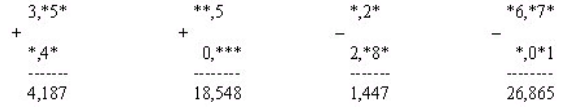 7. * Расставьте пропущенные запятые:Список использованных источниковМатематика. 5 класс: учеб. для общеобразоват. учреждений. / Н. Я. Виленкин, В.И. Жохов, А.С. Чесноков, С.И. Шварцбурд. – 31-е изд., стер. – М. : Мнемнозина, 2013. – 280 с. : ил.